   Вместе - за безопасность!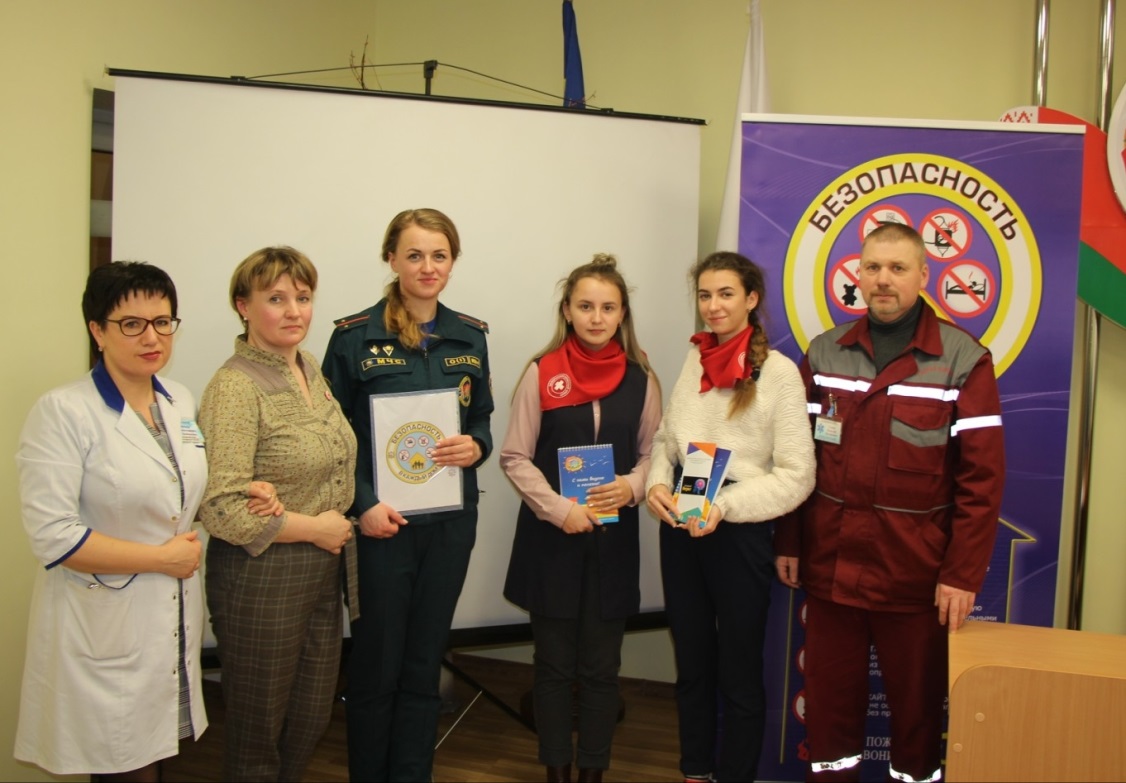      В начале февраля месяца медицинские работники УЗ «Кореличская ЦРБ», совместно с Кореличским РОЧС и Кореличской РОБОКК для работников Кореличского маслодельного цеха  провели  акцию « За безопасность».   Сотрудники ЦРБ предложили слушателям и участникам мероприятия  отработать практические навыки по оказанию первой неотложной помощи (искусственная вентиляция легких, непрямой массаж сердца) на манекене, предварительно продемонстрировав,  рассказав о правильности проведения и принципах  данной тактики фельдшером бригады скорой неотложной помощи. Также всем желающим предложено измерение артериального давления и советы по его нормализации при повышенных цифрах. Фельдшер - валеолог, председатель РОБОКК  рассказала о принципах  профилактики  ОРИ, гриппа и различных вирусных инфекциях. Волонтерами Красного Креста, среди участников  распространены МНИ по профилактике заболеваний, принципам ФЗОЖ.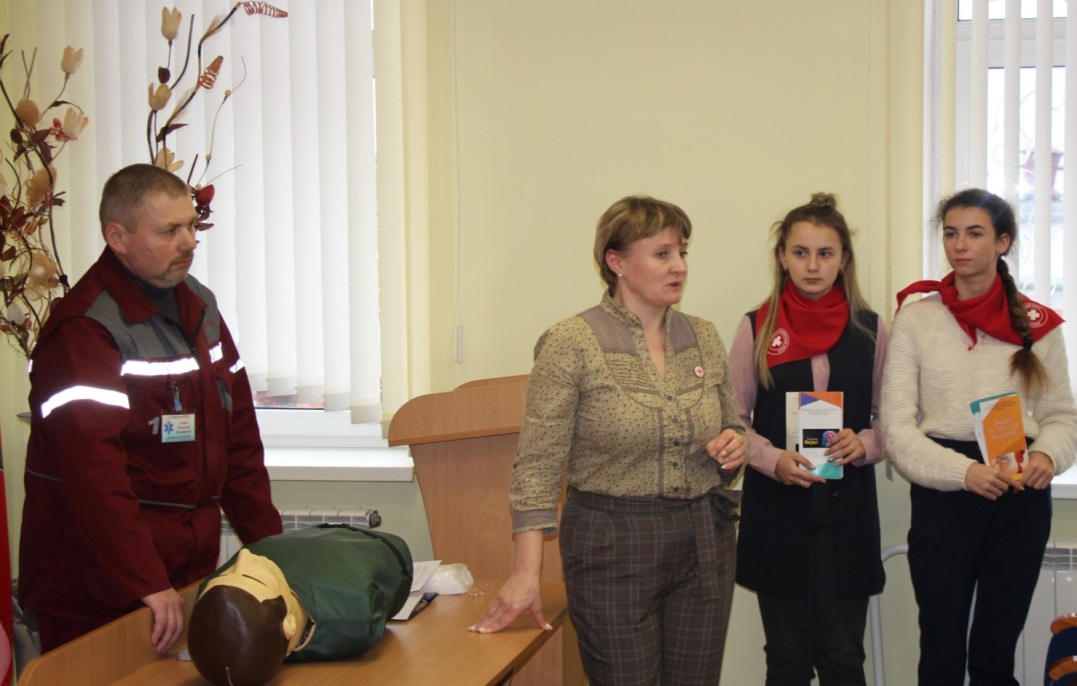 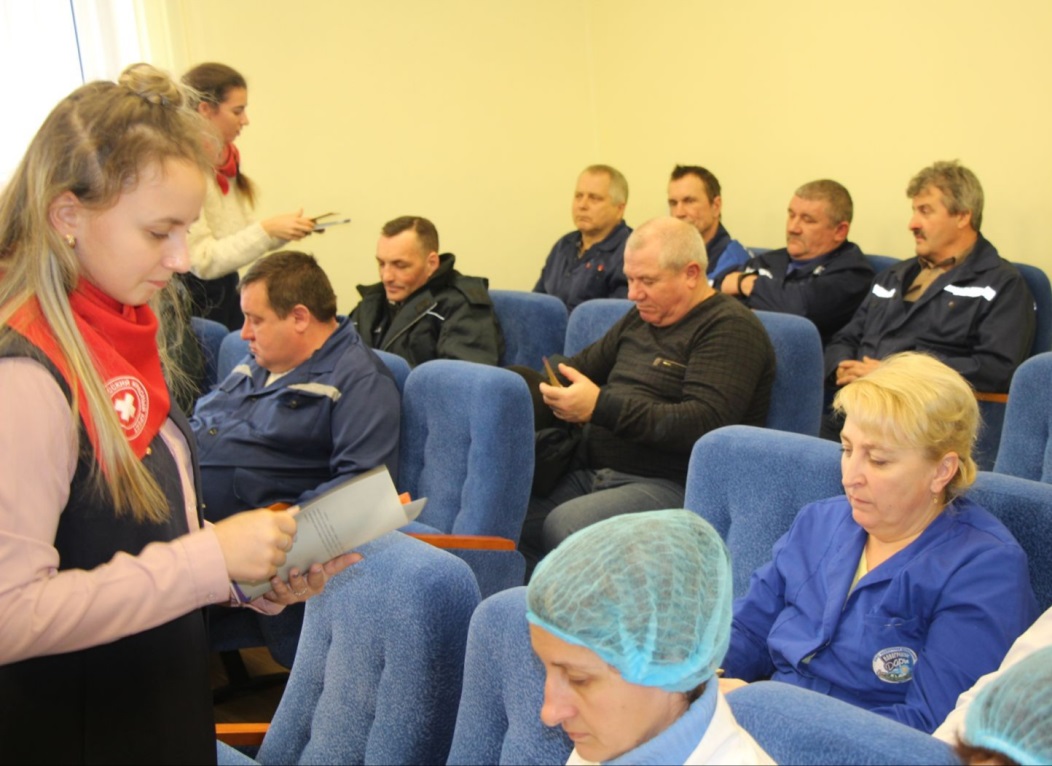 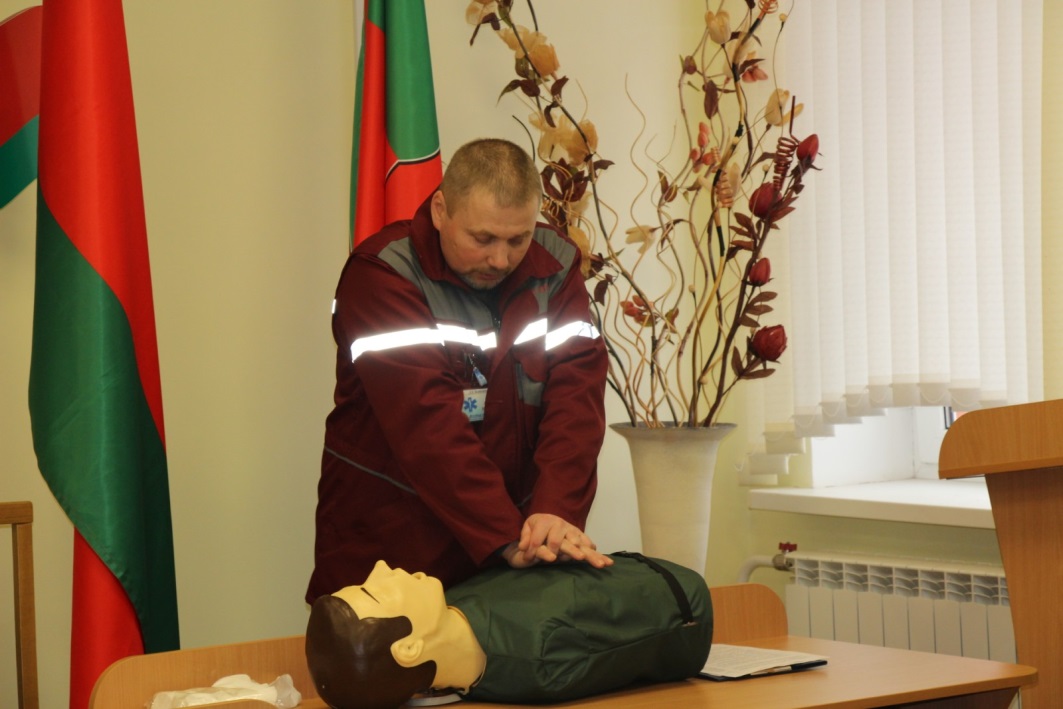 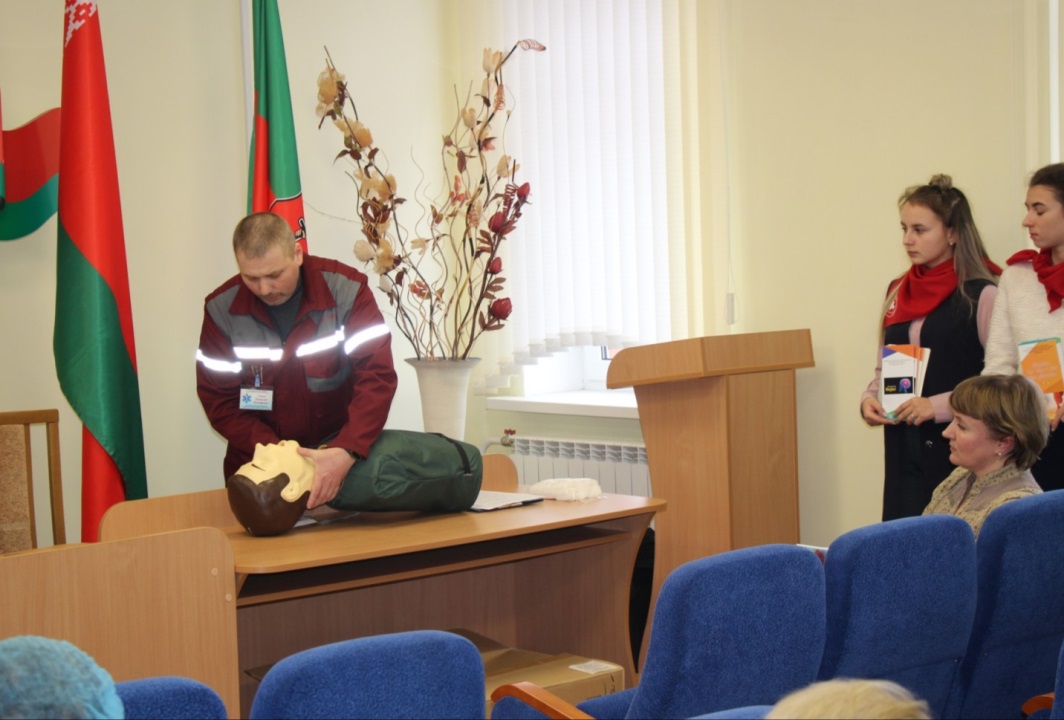 Фельдшер-валеолог, председатель РОБОКК                                                  С.Н.Санцевич